evsjv‡`k wek¦we`¨vjq gÄyix Kwgk‡bi A_©vq‡b cwiPvwjZ 2022-2023 A_©eQ‡ii M‡elYv cÖKí cÖ¯Íve `vwLj Kivi Av‡e`b c‡Îi dig/‡cÖvdg©v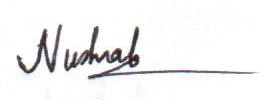 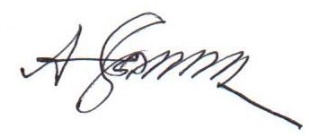 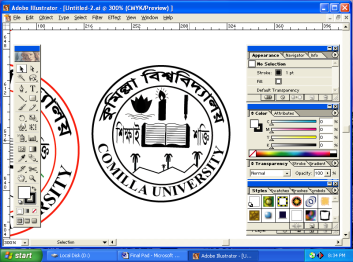 Kzwgjøv wek¦we`¨vjqKzwgjøv-3506K-K¨vUvMix (wkÿK) Ges  L-K¨vUvMix (wkÿK-wkÿv_©x)	 (√ wUK wPý w`b  )	1|cÖKí cwiPvj‡Ki bvg I c`exevsjvqtBs‡iwR‡Zt2|mn cÖKí cwiPvj‡Ki bvg I c`ex (hw` _v‡K)evsjvqtBs‡iwR‡Zt3|wefv‡Mi bvgt4|cÖK‡íi wk‡ivbvgevsjvqtBs‡iwR‡Z(eøK †jUv‡i)t5|cÖK‡íi aiY (mswkøó kvLvq √  wUK wPý w`b )(K) ‡W¯‹Uc M‡elYv, (L) Rixc wfwËK M‡elYv, (M) j¨ve‡iUix M‡elYv|cÖK‡íi aiY (mswkøó kvLvq √  wUK wPý w`b )(K) ‡W¯‹Uc M‡elYv, (L) Rixc wfwËK M‡elYv, (M) j¨ve‡iUix M‡elYv|cÖK‡íi aiY (mswkøó kvLvq √  wUK wPý w`b )(K) ‡W¯‹Uc M‡elYv, (L) Rixc wfwËK M‡elYv, (M) j¨ve‡iUix M‡elYv|cÖK‡íi aiY (mswkøó kvLvq √  wUK wPý w`b )(K) ‡W¯‹Uc M‡elYv, (L) Rixc wfwËK M‡elYv, (M) j¨ve‡iUix M‡elYv|6|M‡elYvi KvR cwiPvjbvi ¯’vb (wefvM/ Bbw÷wUD‡Ui bvg)M‡elYvi KvR cwiPvjbvi ¯’vb (wefvM/ Bbw÷wUD‡Ui bvg)t7|cÖK‡íi mswÿß weeiY (cÖ‡qvR‡b Avjv`v kxU e¨envi Kiv hv‡e)cÖK‡íi mswÿß weeiY (cÖ‡qvR‡b Avjv`v kxU e¨envi Kiv hv‡e)cÖK‡íi mswÿß weeiY (cÖ‡qvR‡b Avjv`v kxU e¨envi Kiv hv‡e)cÖK‡íi mswÿß weeiY (cÖ‡qvR‡b Avjv`v kxU e¨envi Kiv hv‡e)K) M‡elYvi cUf~wgtK) M‡elYvi cUf~wgtK) M‡elYvi cUf~wgtK) M‡elYvi cUf~wgtL) cÖK‡íi D‡Ïk¨ I jÿ¨ (100 k‡ãi g‡a¨) tL) cÖK‡íi D‡Ïk¨ I jÿ¨ (100 k‡ãi g‡a¨) tL) cÖK‡íi D‡Ïk¨ I jÿ¨ (100 k‡ãi g‡a¨) tL) cÖK‡íi D‡Ïk¨ I jÿ¨ (100 k‡ãi g‡a¨) tM) cÖK‡íi welq-e¯‘i Dci cÖKvkbv ch©v‡jvPbv Ges eZ©gvb D‡`¨v‡Mi †hŠw³KZv (200 k‡ãi g‡a¨) t M) cÖK‡íi welq-e¯‘i Dci cÖKvkbv ch©v‡jvPbv Ges eZ©gvb D‡`¨v‡Mi †hŠw³KZv (200 k‡ãi g‡a¨) t M) cÖK‡íi welq-e¯‘i Dci cÖKvkbv ch©v‡jvPbv Ges eZ©gvb D‡`¨v‡Mi †hŠw³KZv (200 k‡ãi g‡a¨) t M) cÖK‡íi welq-e¯‘i Dci cÖKvkbv ch©v‡jvPbv Ges eZ©gvb D‡`¨v‡Mi †hŠw³KZv (200 k‡ãi g‡a¨) t N) cÖZ¨vwkZ djvdj t N) cÖZ¨vwkZ djvdj t N) cÖZ¨vwkZ djvdj t N) cÖZ¨vwkZ djvdj t O) RvZxq Dbœq‡bi mv‡_ cÖK‡íi mswkøóZv t O) RvZxq Dbœq‡bi mv‡_ cÖK‡íi mswkøóZv t O) RvZxq Dbœq‡bi mv‡_ cÖK‡íi mswkøóZv t O) RvZxq Dbœq‡bi mv‡_ cÖK‡íi mswkøóZv t P) M‡elYvi Abym„Ze¨ †KŠkj/ c×wZ (hZ`~i m¤¢e we¯ÍvwiZ weeiY w`b) tP) M‡elYvi Abym„Ze¨ †KŠkj/ c×wZ (hZ`~i m¤¢e we¯ÍvwiZ weeiY w`b) tP) M‡elYvi Abym„Ze¨ †KŠkj/ c×wZ (hZ`~i m¤¢e we¯ÍvwiZ weeiY w`b) tP) M‡elYvi Abym„Ze¨ †KŠkj/ c×wZ (hZ`~i m¤¢e we¯ÍvwiZ weeiY w`b) tQ) M‡elYvi evwl©K Kg©m~Pxi (GK eQ‡ii Rb¨) weeiY tQ) M‡elYvi evwl©K Kg©m~Pxi (GK eQ‡ii Rb¨) weeiY tQ) M‡elYvi evwl©K Kg©m~Pxi (GK eQ‡ii Rb¨) weeiY tQ) M‡elYvi evwl©K Kg©m~Pxi (GK eQ‡ii Rb¨) weeiY t8|Z_¨ msMÖ‡ni Drm t Z_¨ msMÖ‡ni Drm t Z_¨ msMÖ‡ni Drm t Z_¨ msMÖ‡ni Drm t 8|9|cÖ¯ÍvweZ M‡elYvi Rb¨ Avcbvi cÖwZôv‡b we`¨gvb †gŠwjK myweavw`i weeiY: cÖ¯ÍvweZ M‡elYvi Rb¨ Avcbvi cÖwZôv‡b we`¨gvb †gŠwjK myweavw`i weeiY: cÖ¯ÍvweZ M‡elYvi Rb¨ Avcbvi cÖwZôv‡b we`¨gvb †gŠwjK myweavw`i weeiY: cÖ¯ÍvweZ M‡elYvi Rb¨ Avcbvi cÖwZôv‡b we`¨gvb †gŠwjK myweavw`i weeiY: 9|10|M‡elYvi Rb¨ cÖ‡qvRbxq †gŠwjK myweavw` wbR cÖwZôv‡b bv _vK‡j Ab¨ †Kvb wek¦we`¨vjq/ cÖwZôv‡bi myweav ‡bIqv n‡j cÖwZôv‡bi bvgmn myweavw`i weeiY  (G‡ÿ‡Î mswkøó M‡elYv cÖwZôv‡bi AbygwZ cÎ mshy³ Ki‡Z n‡e)M‡elYvi Rb¨ cÖ‡qvRbxq †gŠwjK myweavw` wbR cÖwZôv‡b bv _vK‡j Ab¨ †Kvb wek¦we`¨vjq/ cÖwZôv‡bi myweav ‡bIqv n‡j cÖwZôv‡bi bvgmn myweavw`i weeiY  (G‡ÿ‡Î mswkøó M‡elYv cÖwZôv‡bi AbygwZ cÎ mshy³ Ki‡Z n‡e)M‡elYvi Rb¨ cÖ‡qvRbxq †gŠwjK myweavw` wbR cÖwZôv‡b bv _vK‡j Ab¨ †Kvb wek¦we`¨vjq/ cÖwZôv‡bi myweav ‡bIqv n‡j cÖwZôv‡bi bvgmn myweavw`i weeiY  (G‡ÿ‡Î mswkøó M‡elYv cÖwZôv‡bi AbygwZ cÎ mshy³ Ki‡Z n‡e)M‡elYvi Rb¨ cÖ‡qvRbxq †gŠwjK myweavw` wbR cÖwZôv‡b bv _vK‡j Ab¨ †Kvb wek¦we`¨vjq/ cÖwZôv‡bi myweav ‡bIqv n‡j cÖwZôv‡bi bvgmn myweavw`i weeiY  (G‡ÿ‡Î mswkøó M‡elYv cÖwZôv‡bi AbygwZ cÎ mshy³ Ki‡Z n‡e)10|11|M‡elYv mnKvixi Rb¨ cÖ‡qvRbxq †gqv`Kvj (w`b/gvm)M‡elYv mnKvixi Rb¨ cÖ‡qvRbxq †gqv`Kvj (w`b/gvm)M‡elYv mnKvixi Rb¨ cÖ‡qvRbxq †gqv`Kvj (w`b/gvm)M‡elYv mnKvixi Rb¨ cÖ‡qvRbxq †gqv`Kvj (w`b/gvm)11|12|Avw_©K mnvqZvi LvZIqvix weeiYtAvw_©K mnvqZvi LvZIqvix weeiYtA‡_©i cwigvY UvKvq)Lv‡Zi weeiYLv‡Zi weeiYK)cÖKí cwiPvj‡Ki m¤§vbx :  10,000/-L)M‡elYv mnKvix (wkÿK- m‡ev©”P 01 Rb)   10,000/-           A_ev, (QvÎ/QvÎx - m‡ev©”P -02Rb) 10,000/-M)M‡elYvi DcKiY e¨q  (‡KwgK¨vj, MøvmIq¨vi, ÿz`ªhš¿vsk, md&UIqvi, BZ¨vw`)(wbR wek¦we`¨vjq/ cÖwZôvb †_‡K cvIqv hv‡e bv Ggb DcKiYvw`i g~j¨ ZvwjKv)N)* Z_¨ (eB I Rvb©vj BZ¨vw`) I Z_¨ msMÖn/ Rixc/bg~bv msMÖn I we‡kølY/ gvV ch©v‡q M‡elYvcÖvBgvix/ †m‡KÛvix/( Z_¨ msMÖnKvixi Rxebe„ËvšÍ) [05 Gi ÔKÕ hvZvqvZ e¨ZxZ I ÔLÕ Gi Rb¨ cÖ‡hvR¨]O)ågY e¨q/ hvZvqvZ e¨q: (m‡ev©”P Uv: 2,000/- ch©šÍ) [05 Gi ÔKÕ I ÔMÕ Gi Rb¨ cÖ‡hvR¨]P)g‡bvnvix `ªe¨vw` µq Lv‡Z e¨q (m‡ev©”P Uv: 2,000/- ch©šÍ)Q)cÖwZ‡e`b cÖYqb I evuavB e¨q (m‡ev©”P Uv: 3,000/- ch©šÍ)R)wewea (c~Y© weeiYmn m‡ev©”P Uv: 2,000/- ch©šÍ)13|cÖKí cwiPvjK I mn cÖKí cwiPvjK‡`i Rxeb e„ËvšÍAek¨B mshy³ Ki‡Z n‡et14|Ab¨ †Kvb ms¯’v †_‡K Avw_©K mvnvh¨ wb‡q eZ©gv‡b GKB ai‡Yi M‡elYv cÖKí ev¯Íevbvaxb _vK‡j Ab¨ †Kvb ms¯’v †_‡K Avw_©K mvnvh¨ wb‡q eZ©gv‡b GKB ai‡Yi M‡elYv cÖKí ev¯Íevbvaxb _vK‡j Ab¨ †Kvb ms¯’v †_‡K Avw_©K mvnvh¨ wb‡q eZ©gv‡b GKB ai‡Yi M‡elYv cÖKí ev¯Íevbvaxb _vK‡j mvnvh¨Kvix ms¯’vi bvgtcÖK‡íi bvg tAvw_©K Aby`v‡bi cwigvYtmgvwßi ZvwiLt15|cÖK‡íi djvdj †Kvb wWMÖx jv‡fi D‡Ï‡k¨ e¨eüZ n‡j Zvi weeiYtwefvMxq cÖav‡bi cÖwZ¯^vÿi t cÖKí cwiPvj‡Ki ¯^vÿi twefvMxq cÖav‡bi cÖwZ¯^vÿi t bvg : ...................................................wefvMxq cÖav‡bi cÖwZ¯^vÿi t ZvwiL:  ............................wefvMxq cÖav‡bi cÖwZ¯^vÿi t ‡hvMv‡hv‡Mi wVKvbv t ........................................................................................................................................................Awd‡mi mxj‡gvni‡gvevBj t Awd‡mi mxj‡gvni‡dvb t Awdm-                       evmv-Awd‡mi mxj‡gvniB-‡gBj t 